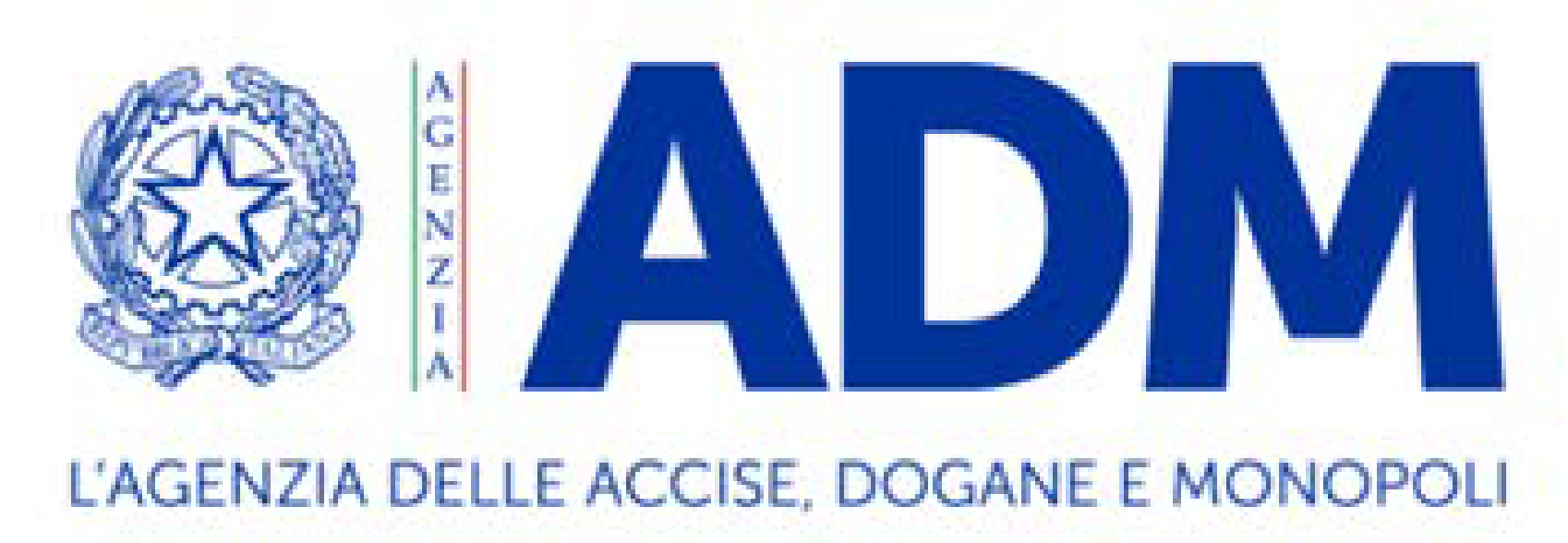 Procedura negoziata senza previa pubblicazione del bando di gara di cui all’art. 63, d.lgs. 18 aprile 2016, n. 50, in linea con quanto disposto dal d.l. 16 luglio 2020, n. 76 (decreto semplificazioni), art. 1, comma 2, lett. b), convertito con modificazioni dalla legge 11 settembre 2020, n. 120, così come modificato dall’art. 51, d.l. 31 maggio 2021, n. 77, convertito con l. 29 luglio 2021, n. 108, per la contrattualizzazione di lavori ed opere necessari alla “realizzazione dell’area espositiva-museale, presso la Direzione Generale di Piazza Mastai 12, Roma”.“ALLEGATO 10” FACSIMILE “Offerta economica”L’offerta economica dovrà essere redatta conformemente al fac-simile di seguito riportato. La Dichiarazione d’offerta dovrà contenere, tra l’altro, l’indicazione: Del ribasso offerto;Dell’impegno a mantenere bloccata, per tutta la durata del contratto, l’offerta di cui al precedente punto a). Il ribasso offerto, espresso in cifre e in lettere non dovrà riportare più di tre cifre decimali dopo la virgola, dovrà determinare un importo complessivo uguale o inferiore all’importo posto a base di gara. Si precisa, altresì, che il ribasso offerto dovrà intendersi fisso e invariabile. In caso di discordanza tra il ribasso espresso in cifre e quello espresso in lettere prevarrà quello espresso in lettere, nel caso in cui vengano indicate più di tre cifre decimali dopo la virgola, saranno prese in considerazione solo le prime tre cifre decimali senza procedere ad arrotondamenti. Nel caso di discordanza con il ribasso offerto tramite piattaforma digitale, prevarrà quest’ultimo. L’Offerta economica non dovrà contenere abrasioni e cancellature e, pena l’esclusione dalla gara, l’eventuale correzione dovrà essere approvata con apposita postilla firmata dallo stesso soggetto che sottoscrive l’offerta economica medesima. Spett.le Agenzia delle Accise, Dogane e MonopoliDirezione Amministrazione e FinanzaUfficio Acquisti e ContrattiPiazza Mastai 12, 00153 RomaOggetto: 	Lavori di realizzazione dell’area espositiva-museale, presso la Direzione Generale di Piazza Mastai 12, RomaIl/la sottoscritto/a _________________________________________________________________, nato/a a ________________________  (prov. ____, Stato _________) il ______________________, 
Codice Fiscale ___________________________________________, residente nel Comune di _________________________, CAP ________, prov. (___), Stato ________,
via/piazza, ecc. ___________________________________________________________________,in qualità di    rappresentante legale/titolare		    procuratore generale/speciale	dell’operatore economico ____________________________________________________________con sede legale nel Comune di _____________________, CAP ________, prov. (___), Stato ________,
via/piazza, ecc. ___________________________________________________________________,iscritta al Registro delle Imprese di ___________________________ al n. __________________, codice fiscale n. ____________________________, partita IVA n. ___________________________, Numero telefono: ________________________, Email: ___________________________________,Indirizzo di posta elettronica certificata (PEC): ___________________________________________, (in R.T.I. o Consorzio costituito/costituendo con le Imprese _______________________________________________________________________________________________________________________________________________________________) consapevole della responsabilità penale cui può andare incontro in caso di affermazioni mendaci e delle relative sanzioni penali di cui all’art. 76 del dPR n. 445/2000, nonché delle conseguenze amministrative di esclusione dalle gare di cui al d.lgs. n. 50 del 2016 della normativa vigente in materia, con la presenteSI IMPEGNAad adempiere a tutte le obbligazioni previste nei documenti di gara, nel rispetto di modalità, termini, condizioni e requisiti minimi ivi previsti.OFFREper i lavori di cui in oggetto il seguente importo (gli importi si intendono al netto dell’IVA di legge):L’operatore, ai sensi dell’art. 95, comma 10, del d.lgs. n. 50 del 2016 e s.m.i., indica, a pena di esclusione, quali:propri costi della manodopera la somma di Euro _____________________________ (in lettere _____________________________________________________________________________)propri oneri per la sicurezza la somma di Euro _____________________________ (in lettere _____________________________________________________________________________)L’offerente, inoltre, nell’accettare espressamente tutte le condizioni specificate nel Capitolato Tecnico e negli altri atti di gara, dichiara altresì: che la presente offerta è irrevocabile ed impegnativa sino al 180° (centottantesimo) giorno successivo alla data di scadenza fissato per la presentazione dell’offerta; nell’importo dei prezzi offerti è, altresì, compreso ogni onere, spesa e remunerazione per ogni adempimento contrattuale; che il presente sconto percentuale sarà mantenuto anche nei casi previsti e disciplinati all’art. 106 del Codice;che nella formulazione della presente offerta ha tenuto conto di eventuali maggiorazioni per lievitazioni dei prezzi e di altre eventuali maggiorazioni derivanti dall’utilizzo, nel progetto esecutivo, dei nuovi prezzari regionali che dovessero intervenire durante le prestazioni, rinunciando sin da ora a qualsiasi azione ed eccezione in merito, fatte salve quelle previste da disposizioni normative in materia; che la presente offerta non vincolerà in alcun modo l’Agenzia delle Accise, Dogane e Monopoli; di avere valutato tutte le informazioni ricevute, secondo piena responsabilità, nonché delle clausole e condizioni riportate nel Capitolato Tecnico e nel Disciplinare e, comunque, di aver preso cognizione di tutte le circostanze generali e speciali che possono interessare l’esecuzione di tutte le prestazioni oggetto del contratto e che di tali circostanze ha tenuto conto nella determinazione dei prezzi richiesti e offerti, ritenuti remunerativi; di non eccepire, durante l’esecuzione del Contratto, la mancata conoscenza di condizioni o la sopravvenienza di elementi non valutati o non considerati, salvo che tali elementi si configurino come cause di forza maggiore contemplate dal codice civile e non escluse da altre norme di legge e/o dal Capitolato Tecnico; che il pagamento del corrispettivo contrattuale, in caso di aggiudicazione, dovrà essere effettuato sul conto corrente indicato nella dichiarazione di tracciabilità dei flussi finanziari.FIRMA DIGITALE del legale Rappresentante dell’Operatore Economico offerenteN.B.L’offerta economica deve essere sottoscritta con firma digitale dal legale rappresentante della Ditta concorrente; nel caso di A.T.I., la sottoscrizione deve essere effettuata dai rappresentanti legali di ciascuna delle imprese temporaneamente raggruppate; nel caso di Consorzio dal legale rappresentante dello stesso; nel caso di Rete d’impresa:Rete dotata di organo comune con potere di rappresentanza ma priva di soggettività giuridicaIn tal caso il modello dovrà essere sottoscritto dal legale rappresentante dell’organo comune e di ciascun operatore retista partecipante (o da un delegato/procuratore munito di idonei poteri di firma).Rete dotata di organo comune privo di potere di rappresentanza o reti sprovviste di organo comuneSi rinvia alle modalità di presentazione, per quanto compatibili, stabilite per il Raggruppamento temporaneo o consorzio ordinario di concorrenti non ancora costituito oppure al Raggruppamento temporaneo o consorzio ordinario di concorrenti già costituito / G.E.I.E. Rete dotata di organo comune e di soggettività giuridicaIn tal caso il modello dovrà essere sottoscritto dal legale rappresentante dell’organo comune (o da un delegato/procuratore munito di idonei poteri di firma)AAImporto a base di gara soggetto a ribasso (O.S. esclusi)(in cifre)        Euro 849.504,17(in lettere)  Euro Ottocentoquarantanovemila cinquecentoquattro/17(in cifre)        Euro 849.504,17(in lettere)  Euro Ottocentoquarantanovemila cinquecentoquattro/17(in cifre)        Euro 849.504,17(in lettere)  Euro Ottocentoquarantanovemila cinquecentoquattro/17BBOneri della Sicurezza (O.S.) non soggetti a ribasso(in cifre)19.708,60 (in lettere)diciannovemila settecentootto /60(in cifre)19.708,60 (in lettere)diciannovemila settecentootto /60(in cifre)19.708,60 (in lettere)diciannovemila settecentootto /60Sconto percentuale offerto(indicare fino a 3 cifre decimali)Sconto percentuale offerto(indicare fino a 3 cifre decimali)lo sconto percentuale del ___,______% (in lettere _____________________________________________________________________________) sull’importo a base di gara soggetto a ribasso (A).lo sconto percentuale del ___,______% (in lettere _____________________________________________________________________________) sull’importo a base di gara soggetto a ribasso (A).lo sconto percentuale del ___,______% (in lettere _____________________________________________________________________________) sull’importo a base di gara soggetto a ribasso (A).